Reservation mot finans- och näringsutskottets betänkande nr 17/2020-2021 gällande skärgårdstrafikenBudgetförslag LF 5/2020-21Motivering I samband med den andra tilläggsbudgeten för år 2021 behandlade utskottet en fullmakt för införskaffande av ett begagnat fartyg till skärgårdstrafiken. Utskottet framhöll i samband med betänkandet över tilläggsbudget 2 vikten av att landskapsregeringen tar fram en plan för skärgårdstrafikens framtida utveckling.Med anledning av det ovanstående föreslår jagatt till texten under rubriken ”Skärgårdstrafiken” fogas följande text: ”Utskottet uppmanar landskapsregeringen att senast under våren 2022 inkomma till lagtinget med ett meddelande i vilket landskapsregeringen redogör för sin vision över utvecklingen och det framtida upplägget för trafiken i norra och södra skärgården, i vilket det framkommer hur trafiknät och tonnage planeras för att binda ihop skärgården till en välfungerande helhet såväl miljömässigt, ekonomiskt som brukarmässigt”.John Holmberg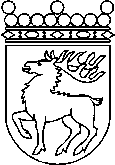 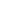 Ålands lagtingRESERVATIONRESERVATIONLagtingsledamot DatumJohn Holmberg2021-09-24Till Ålands lagtingTill Ålands lagtingTill Ålands lagtingTill Ålands lagtingTill Ålands lagtingMariehamn den 24 september 2021Mariehamn den 24 september 2021